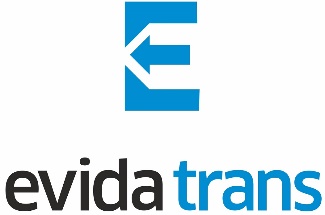 MINŐSÉG ÉS KÖRNYEZETI POLITIKACégünk, – mint családi vállalkozás – több mint 20 éves tapasztalattal rendelkezik az árufuvarozás terén, megbízható szolgáltatást nyújtunk akár nemzetközi, akár belföldi közúti áruszállításra van szükség. Tapasztalatainkat felhasználjuk annak érdekében, hogy egy hatékony, ugyanakkor a megrendelőnk számára kényelmes és kockázatmentes működési rendszert biztosítsunk.Működésünk három alappillére:a műszakilag kifogástalan állapotban lévő kamionjaink,a jól megválogatott, tapasztalt sofőrgárdánk,és a legkorszerűbb műholdas nyomkövetőrendszer.Törekszünk a megrendelői elvárások és az egyéb érdekelt felek igényeinek pontos megismerésére, összehangolására. A tevékenységünkre vonatkozó hazai és külföldi jogszabályokat, hatósági és egyéb szakmai előírásokat folyamatosan figyeljük, törekszünk ezen követelmények maximális kielégítésére.A változó külső követelményeknek, és stratégiai céljainknak megfelelően folyamatosan fejlesztjük technikai hátterünket, informatikai támogatásunkat, járműparkunkat, ill. munkatársaink szakmai felkészültségét. A vezetés folyamatosan törekszik a minőségi és környezetvédelmi kockázatinak felmérésére, kezelésére, ill. a vállalkozás és az integrált rendszer eredményességének fejlesztésére.Az integrált ISO 9001 minőség és ISO 14001 környezetközpontú irányítási rendszer működtetésével, környezeti tényezőink felügyeletével, a minőség és környezeti, fejlesztési célok bevezetésével a vállalkozás alapvető feladatának tekinti a szakmai, minőségi elvárások teljesítése mellett a környezet védelmét is.Vállalkozásunk kiemelten foglalkozik a környezetvédelemmel, amelynek megóvása érdekében kizárólag EURO 6-os környezeti normának megfelelő gépjárművekkel dolgozunk.A minőségi és környezetvédelmi szempontok betartását a vezetés elvárja munkatársaitól és a megbízásából munkát végző külső vállalkozóktól is.A vállalkozás vezetése, minden munkatársa elkötelezett felelősséget érez a minőség és környezeti politikában megfogalmazottak iránt, gondoskodik annak betartásáról.Debrecen, 2018. július 2.								    Teleki János                                                                    Tulajdonos